INFORMACJA - TRENDY-DESIGN - ramowy program
Konferencja podsumowująca realizację projektu: Przygotowanie, utworzenie i promocja interdyscyplinarnego kierunku ,,Analiza i kreowanie trendów’’Olsztyn, 10 grudnia 2015 r.Miejsce konferencji: Centrum Edukacji Technologicznej Stara Kotłownia, sala 102ul. Prawocheńskiego 9, Olsztyn – Kortowo09.45 - 10.00     Rejestracja uczestnikówRejestracja uczestnikówRejestracja uczestnikówRejestracja uczestnikówRejestracja uczestników10:00 - 10.30Powitanie gości i uczestników Rektor/Prorektor, Dziekani Wydziałów (WH i WNE), Dyrektor CIiTTPowitanie gości i uczestników Rektor/Prorektor, Dziekani Wydziałów (WH i WNE), Dyrektor CIiTTPowitanie gości i uczestników Rektor/Prorektor, Dziekani Wydziałów (WH i WNE), Dyrektor CIiTTPowitanie gości i uczestników Rektor/Prorektor, Dziekani Wydziałów (WH i WNE), Dyrektor CIiTTPowitanie gości i uczestników Rektor/Prorektor, Dziekani Wydziałów (WH i WNE), Dyrektor CIiTT10.30-11.00Podsumowanie projektu dr hab. Andrzej Kucner, Instytut Filozofii, 
Wydział Humanistyczny, Ewa Dąbkowska - CIiTTPodsumowanie projektu dr hab. Andrzej Kucner, Instytut Filozofii, 
Wydział Humanistyczny, Ewa Dąbkowska - CIiTTPodsumowanie projektu dr hab. Andrzej Kucner, Instytut Filozofii, 
Wydział Humanistyczny, Ewa Dąbkowska - CIiTTPodsumowanie projektu dr hab. Andrzej Kucner, Instytut Filozofii, 
Wydział Humanistyczny, Ewa Dąbkowska - CIiTTPodsumowanie projektu dr hab. Andrzej Kucner, Instytut Filozofii, 
Wydział Humanistyczny, Ewa Dąbkowska - CIiTT11.00 - 11.30     Park Naukowo – Technologiczny jako stymulator innowacyjnego rozwoju, 
Paweł Lulewicz, Dyrektor Elbląskiego Parku TechnologicznegoPark Naukowo – Technologiczny jako stymulator innowacyjnego rozwoju, 
Paweł Lulewicz, Dyrektor Elbląskiego Parku TechnologicznegoPark Naukowo – Technologiczny jako stymulator innowacyjnego rozwoju, 
Paweł Lulewicz, Dyrektor Elbląskiego Parku TechnologicznegoPark Naukowo – Technologiczny jako stymulator innowacyjnego rozwoju, 
Paweł Lulewicz, Dyrektor Elbląskiego Parku TechnologicznegoPark Naukowo – Technologiczny jako stymulator innowacyjnego rozwoju, 
Paweł Lulewicz, Dyrektor Elbląskiego Parku Technologicznego11.30 - 12.00     Kompetencje społeczne i trendy w branży IT, Paweł Sadowski, Wiceprezes Zarządu ZETO SOFTWARE Sp. z o.o.Kompetencje społeczne i trendy w branży IT, Paweł Sadowski, Wiceprezes Zarządu ZETO SOFTWARE Sp. z o.o.Kompetencje społeczne i trendy w branży IT, Paweł Sadowski, Wiceprezes Zarządu ZETO SOFTWARE Sp. z o.o.Kompetencje społeczne i trendy w branży IT, Paweł Sadowski, Wiceprezes Zarządu ZETO SOFTWARE Sp. z o.o.Kompetencje społeczne i trendy w branży IT, Paweł Sadowski, Wiceprezes Zarządu ZETO SOFTWARE Sp. z o.o.12.00 - 12.15     Przerwa kawowaPrzerwa kawowaPrzerwa kawowaPrzerwa kawowaPrzerwa kawowa12.15 - 12.45     Trendy we wzornictwie przemysłowym, Magdalena Statucka, Wiceprezes Stowarzyszenia Wzornictwa Przemysłowego Warmii i MazurTrendy we wzornictwie przemysłowym, Magdalena Statucka, Wiceprezes Stowarzyszenia Wzornictwa Przemysłowego Warmii i MazurTrendy we wzornictwie przemysłowym, Magdalena Statucka, Wiceprezes Stowarzyszenia Wzornictwa Przemysłowego Warmii i MazurTrendy we wzornictwie przemysłowym, Magdalena Statucka, Wiceprezes Stowarzyszenia Wzornictwa Przemysłowego Warmii i MazurTrendy we wzornictwie przemysłowym, Magdalena Statucka, Wiceprezes Stowarzyszenia Wzornictwa Przemysłowego Warmii i Mazur12.45 - 13.15     Nowe trendy  we współczesnej edukacji, dr hab. Urszula Bartnikowska, prof. UWM, Katedra Pedagogiki Specjalnej, Wydział Nauk SpołecznychNowe trendy  we współczesnej edukacji, dr hab. Urszula Bartnikowska, prof. UWM, Katedra Pedagogiki Specjalnej, Wydział Nauk SpołecznychNowe trendy  we współczesnej edukacji, dr hab. Urszula Bartnikowska, prof. UWM, Katedra Pedagogiki Specjalnej, Wydział Nauk SpołecznychNowe trendy  we współczesnej edukacji, dr hab. Urszula Bartnikowska, prof. UWM, Katedra Pedagogiki Specjalnej, Wydział Nauk SpołecznychNowe trendy  we współczesnej edukacji, dr hab. Urszula Bartnikowska, prof. UWM, Katedra Pedagogiki Specjalnej, Wydział Nauk Społecznych13.15 - 13.30  Analiza trendów – oferta studiów podyplomowych, dr Piotr Wasyluk, 
Instytut Filozofii, Wydział HumanistycznyAnaliza trendów – oferta studiów podyplomowych, dr Piotr Wasyluk, 
Instytut Filozofii, Wydział HumanistycznyAnaliza trendów – oferta studiów podyplomowych, dr Piotr Wasyluk, 
Instytut Filozofii, Wydział HumanistycznyAnaliza trendów – oferta studiów podyplomowych, dr Piotr Wasyluk, 
Instytut Filozofii, Wydział HumanistycznyAnaliza trendów – oferta studiów podyplomowych, dr Piotr Wasyluk, 
Instytut Filozofii, Wydział Humanistyczny13.30 - 13.45   Zakończenie i podsumowanie perspektywy współpracy z otoczeniem, 
dr Radosław Szulc, Katedra Analizy Rynku i Marketingu, Wydział Nauk EkonomicznychZakończenie i podsumowanie perspektywy współpracy z otoczeniem, 
dr Radosław Szulc, Katedra Analizy Rynku i Marketingu, Wydział Nauk EkonomicznychZakończenie i podsumowanie perspektywy współpracy z otoczeniem, 
dr Radosław Szulc, Katedra Analizy Rynku i Marketingu, Wydział Nauk EkonomicznychZakończenie i podsumowanie perspektywy współpracy z otoczeniem, 
dr Radosław Szulc, Katedra Analizy Rynku i Marketingu, Wydział Nauk EkonomicznychZakończenie i podsumowanie perspektywy współpracy z otoczeniem, 
dr Radosław Szulc, Katedra Analizy Rynku i Marketingu, Wydział Nauk Ekonomicznych13.45 - 14.15     LunchLunchLunchLunchLunchPatronat honorowyPatronat honorowyPatronat honorowyGustaw Marek Brzezin	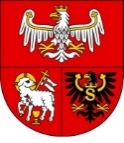 Marszałek Województwa Warmińsko-MazurskiegoGustaw Marek Brzezin	Marszałek Województwa Warmińsko-MazurskiegoGustaw Marek Brzezin	Marszałek Województwa Warmińsko-MazurskiegoRyszard Górecki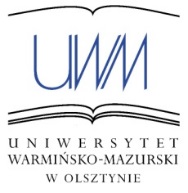 Rektor Uniwersytetu Warmińsko-Mazurskiego     w Olsztynie Ryszard GóreckiRektor Uniwersytetu Warmińsko-Mazurskiego     w Olsztynie Ryszard GóreckiRektor Uniwersytetu Warmińsko-Mazurskiego     w Olsztynie Patronat medialnyPatronat medialnyPatronat medialny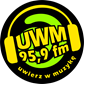 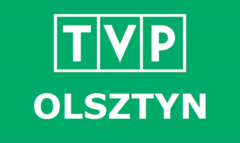 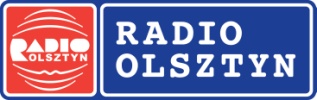 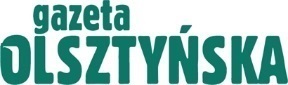 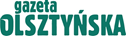 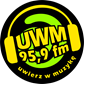 